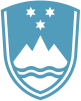 Statement by Sloveniaat theMultistakeholder meeting on the Human Rights of Older PersonsSession 2: Adequacy of existing human rights mechanisms in respondingto the challengesGeneva, 29 August 2022Thank you Chair,Distinguished panellists, fellow delegates, representatives of civil society,Our decade long discussions in the Open-Ended Working Group and the updated Analytical Outcome Study prepared by the Office of the High Commissioner have provided evidence of the existing gaps in the protection of the rights and dignity of older persons, which present an impediment to the full enjoyment of human rights by older persons. Slovenia welcomes the important work of the international human rights mechanisms, in particular the relevant treaty bodies, that have made efforts to address the issues affecting older persons including through their general comments.However, we fear that given the fragmentation of existing international normative framework, a number of issues relevant for older persons does not have appropriate coverage by the existing human rights framework. Distinguished panellists, I would like to refer my question particularly to Madame Vice-Chair Heisoo Shin, Madame Gertrude Oforiwa Fefoame and Madame Vice-Chair Vasilka Sancin.Could you identify, where has each of the treaty bodies you are members of, seen the greatest challenges in addressing the cases of human rights of older persons? Where have the existing international instruments proven not to provide sufficient support to those right-holders?How could the knowledge of your respective committees contribute to the work towards the conversations on the path towards new international instrument? I thank you.